
Job & Career Connections Newsletter Spring Edition 2 – 2023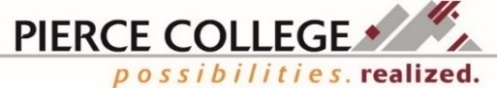 We are your Career Center, open to students, alumni, staff, faculty, and community for staff assisted and self-directed services. We are currently serving individuals remotely and in person at Fort Steilacoom and Puyallup. We continue to be available by email or phone. Staff Directory information located on the last page.SBCTC Student Emergency Assistance Request is Open!Funding is still available through the SBCTC Student Emergency Assistance Grant. Pierce College students must submit a request form AND have a short intake conversation. Funds are limited!Who is Eligible?Pierce College students currently enrolled in SPRING term who have not previously received funding this academic year from the SBCTC Student Emergency Assistance Grant or the SBCTC Students Experiencing Homelessness Grant.What can the grant help with?
Emergency funding for living expenses (not including tuition) such as transportation, technology, housing, childcare, or food.What is the next step?
Submit a Request Form online: SBCTC Emergency Request Form
	ANDComplete an intake conversation with Workforce staff or MDC Coordinator during regular business hours. Staff will attempt to call the number provided on the request form twice. Please be on the lookout for the call. Requests will be contacted in the order received. How often can I apply?Students may receive these funds once per academic year while funds are available. Additional requests for referrals to resources may be submitted as needed.How will I be notified of a decision? An email will be sent to your primary email. Our goal is to have notifications sent within a week.Looking for additional resources: Pierce Advocacy & Resource Page: https://www.pierce.ctc.edu/help
Start Next Quarter online survey at www.startnextquarter.org; identifies possible funding sources
Jobs, Work Study, & Internships: https://www.pierce.ctc.edu/workforce-connectionsCriminal Justice Career Boost!Wednesday, May 17th 3:30-4:30 – Via ZoomGet a Boost into Criminal Justice. Learn about a career in Criminal Justice including career insights from industry experts, information on Pierce College degree and certificates, funding options, and support available from local WIOA coaches and services. Free and open to all students, alumni, staff, and community members.  Register to attend. Pierce College Pathways to Employment Week!	The week of May 23-25 will feature opportunities to connect with recruiters to learn about occupations, employment, and networking. Each day features employers from specific college pathways at both campuses and will feature education opportunities. 
At Puyallup, employers will be located in the College Center 2nd floor from 10am to 1pm.Puyallup Schedule:Tuesday: Healthcare (Nursing, VET Tech, EMT/EMS)Wednesday: Social & Behavioral Health, Public Services (CJ, EM)Thursday: Business/IT (Accounting, Construction Management, Business, IT)
At Fort Steilacoom, employers will be located in the Cascade Building, 3rd floor near Job & Career Connections from 10am to 1pm.Fort Steilacoom Schedule:Tuesday: Business/IT (Accounting, Construction Management, Business, IT)Wednesday: Healthcare (Nursing, VET Tech, EMT/EMS)Thursday: Social & Behavioral Health, Public Services (CJ, EM)Why attend Pathways to Employment Week?  It’s an opportunity to learn from industry experts, gain insight to help you to decide on a career pathway, refine your resume, potentially find an internship, or find employment. Job fairs are more than just about finding a job. Recruiters can also tell you about the hiring process, how to prepare for the job market that you are pursuing, and are great contacts for informational interviews. It’s a great opportunity to network and be well informed of best practices and trends within your chosen pathway.Registered Employers include: Children's Hospital, Deacon Construction, Department of Corrections, GTM Transformations, Lakewood PD, Sound Family Medicine, South Sound 911, VECA Eclectic & Technologies, Vetcor, Washington State Patrol, & Weyerhaeuser with more anticipated to attend. Colleges include UW-T & CWU.Check the Job & Career Connections page for updates. Questions? Contact Job & Career Connections.Have You Completed Your 2023-2024 FAFSA or WASFA?Summer quarter 2023 starts Pierce College’s next Financial Aid year. Remember to complete your 2023-2024 FAFSA or WASFA if you haven’t done that yet. Not attending summer? It is not too early to apply for funding for fall term.Need help with your FAFSA/WASFA or have a question? Contact Eleni Palmisano at 253-722-3429 or epalmisano@pierce.ctc.edu.Funding Eligibility: www.startnextquarter.org  
Jobs & Internships: https://pierce.joinhandshake.comNeed Help?  Find campus and community resource: Pierce Advocacy and Resource Connections (PARC)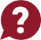 Have a questions? Email us at JCC@pierce.ctc.eduFS (Fort Steilacoom) Welcome Center, Cascade bldg. 3rd fl.PY (Puyallup) Student Success Center, Gaspard Administration bldg., ADM 106In-person and remote service available Monday – Friday from 8am to 11am for walk-ins or afternoon by appointment.Workforce Staff DirectoryDiana Baker, Job & Career Connections/Worker Retraining Manager dbaker@pierce.ctc.edu  253-912-3641Adriana Tsapralis, BFET/WorkFirst Manager atsapralis@pierce.ctc.edu 253-912-2270Annette Sawyer-Sisseck, Business/Accounting Navigator asawyer-sisseck@pierce.ctc.edu 253-864-3362Denise Green, Workforce Coordinator dgreen@pierce.ctc.edu 253-864-3385Eleni Palmisano, Metropolitan Development Council (MDC) Collocated Staff epalmisano@pierce.ctc.edu       253-722-3429Kyle Hunter, Metropolitan Development Council (MDC) Housing Collocated Staff, KHunter@pierce.ctc.edu253-912-2399 ext. 5264Mindy Mason, Workforce Coordinator mmason@pierce.ctc.edu 253-912-3649Roxanne Cassidy, Opportunity Grant Coordinator rcassidy@pierce.ctc.edu 253-840-8329 